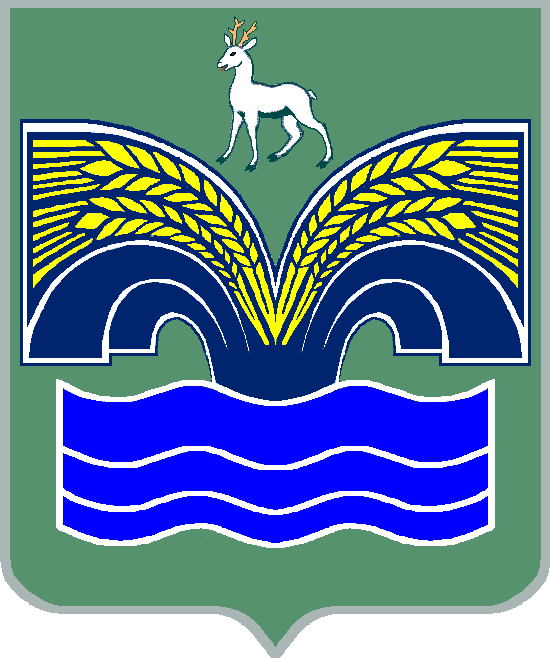 СОБРАНИЕ ПРЕДСТАВИТЕЛЕЙСЕЛЬСКОГО ПОСЕЛЕНИЯ ХИЛКОВОМУНИЦИПАЛЬНОГО РАЙОНА КРАСНОЯРСКИЙСАМАРСКОЙ ОБЛАСТИТРЕТЬЕГО СОЗЫВАРЕШЕНИЕ от 29 апреля 2019 года № 13О внесение изменений в Правила благоустройства на территории сельского поселения Хилково муниципального района Красноярский Самарской областиВ соответствии с пунктом 19 части 1 статьи 14 Федерального закона от 06.10.2003 № 131-ФЗ «Об общих принципах организации местного самоуправления в Российской Федерации», с учетом заключения о результатах публичных слушаний по проекту решения Собрания представителей сельского поселения Хилково муниципального района Красноярский Самарской области «О внесение изменений в Правила благоустройства на территории сельского поселения Хилково муниципального района Красноярский Самарской области» от 23 апреля 2019 года, Собрание представителей сельского поселения Хилково муниципального района Красноярский Самарской области РЕШИЛО:         1.Внести в Правила благоустройства на территории сельского поселения Хилково муниципального района Красноярский Самарской области, утвержденные решением Собрания представителей сельского поселения Хилково муниципального района Красноярский Самарской области от от 27.12.2017 г. № 55следующие изменения:1.1. подпункт 1 пункта 1.2. изложить в следующей редакции:1) благоустройство территории сельского поселения Хилково - деятельность по реализации комплекса мероприятий, установленного правилами благоустройства территории сельского поселения Хилково муниципального района Красноярский Самарской области, направленная на обеспечение и повышение комфортности условий проживания граждан, по поддержанию и улучшению санитарного и эстетического состояния территории муниципального образования, по содержанию территорий населенных пунктов и расположенных на таких территориях объектов, в том числе территорий общего пользования, земельных участков, зданий, строений, сооружений, прилегающих территорий»;1.2. пункт 1.3 исключить;1.3. подпункт 3 пункта 1.2. изложить в следующей редакции:«3) элементы благоустройства - декоративные, технические, планировочные, конструктивные устройства, элементы озеленения, различные виды оборудования и оформления, в том числе фасадов зданий, строений, сооружений, малые архитектурные формы, некапитальные нестационарные строения и сооружения, информационные щиты и указатели, применяемые как составные части благоустройства территории»;1.4. подпункт 9 пункта 1.2. изложить в следующей редакции:«9) прилегающая территория – территория общего пользования, которая прилегает к зданию, строению, сооружению, земельному участку в случае, если такой земельный участок образован и границы которой определены настоящими Правилами»; 1.5. пункт 3.1. изложить в следующей редакции:«3.1. Определение границ прилегающей территории осуществляется двумя способами:	-путем определения в метрах расстояния от здания, строения, сооружения, земельного участка или ограждения до границы прилегающей территории;	-путем определения границ прилегающей территории соглашением об определении границ прилегающей территории, подготовки и рассмотрения карт-схем, систематизации карт-схем, а также использования сведений, содержащихся в картах-схемах, в контрольных мероприятиях, заключаемым между администрацией сельского поселения Хилково муниципального района Красноярский и собственником или иным законным владельцем здания, строения, сооружения, земельного участка либо уполномоченным лицом (далее - Соглашение). Приложением к Соглашению является карта-схема прилегающей территории (далее – карта-схема).	Один из указанных способов установления границ прилегающей территории определяется самостоятельно собственником, иным законным владельцем  здания, строения, сооружения, земельного участка.	Не допускается при наличии Соглашения, заключенного в установленном порядке, определять прилегающую территорию в метрах  расстояния от здания, строения, сооружения, земельного участка или ограждения до границы прилегающей территории.	Заключение Соглашения не влечет перехода к собственникам и (или) законным владельцам зданий, строений, сооружений, земельных участков права, предполагающего владение и (или) пользование прилегающей территорией»;1.6. дополнить пунктами 3.1.1.- 3.1.3 следующего содержания:«3.1.1 Границы прилегающих территорий определяются в метрах расстояния от здания, строения, сооружения, земельного участка или ограждения до границы прилегающей территории в отношении следующих видов объектов и элементов благоустройства:  1) Для отдельно стоящих некапитальных нестационарных сооружений мелкорозничной торговли, бытового обслуживания и услуг (киоски, торговые остановочные комплексы, павильоны и др.)- 10 метров по периметру.  2) Для индивидуальных жилых домов – 10 метров по периметру дома, а со стороны въезда (входа) - до проезжей части дороги.  3) Для нежилых зданий, многоквартирных домов, расположенных на земельных участках, не сформированных или сформированных по отмостке здания:  а) по длине - на длину здания плюс половина расстояния с соседними зданиями, в случае отсутствия соседних зданий - 10 метров;  б) по ширине - от фасада здания до края проезжей части дороги, а в случаях:   - наличия местного проезда, сопровождающего основную проезжую часть улицы, - до ближайшего к зданию бордюра местного проезда;  - устройства вокруг здания противопожарного проезда с техническим тротуаром - до дальнего бордюра противопожарного проезда.  4) Для нежилых помещений в многоквартирных домах, расположенных на первых этажах по периметру занимаемого помещения - от фасада нежилого помещения до проезжей части дороги либо до ближайшего тротуара, но не более 10 метров.  5) Для нежилых зданий (комплекса зданий) - по периметру 10 метров.  6) Для автостоянок, парковок - по периметру 15 метров.  7) Для промышленных объектов - по периметру 15 метров.  8) Для строительных объектов - по периметру 15 метров, включая подъездные пути.  9) Для отдельно стоящих тепловых, трансформаторных, распределительных подстанций, зданий и сооружений инженерно-технического назначения, а также линейных объектов - в пределах технической или санитарно-защитной зоны.  10) Для гаражно-строительных кооперативов, садоводческих, дачных, огороднических объединений - по периметру 15 метров. 11) Для автозаправочных станций, автогазозаправочных станций, шиномонтажных мастерских, станций технического обслуживания - по периметру 15 метров, включая подъездные пути. 12) Для торгово-развлекательных центров, торговых ярмарок, рынкам, летним кафе и другим аналогичным объектам – по периметру 15 метров. 13) Для иных территорий: - автомобильных дорог - 25 метров от края проезжей части; - линий железнодорожного транспорта общего и промышленного назначения - в пределах полосы отвода (откосы выемок и насыпей, переезды, переходы через пути);- территорий, прилегающих к наземным, надземным инженерным коммуникациям и сооружениям, - по 5 метров в каждую сторону;- территорий, прилегающих к рекламным конструкциям, - 5 метров по периметру (радиусу) основания рекламной конструкции;- парки, скверы, площади, пляжи, набережные  - в границах таких объектов;- территорий, прилегающих к водоразборным колонкам – в радиусе 3 метров;    - территорий, прилегающих к контейнерным площадкам, бункерам – по периметру 5 метров.3.1.2. В случае если здание, строение, сооружение, земельный участок принадлежат на праве собственности или ином праве нескольким лицам, прилегающая территория, устанавливается на равном удалении от таких объектов. 3.1.3. Администрация сельского поселения Хилково с учетом имеющихся сведениях о зданиях, строениях, сооружениях, земельных участках при отсутствии Соглашения вправе самостоятельно направлять собственникам и (или) законным владельцам указанных объектов проект Соглашения с приложением карты-схемы»;1.7. пункт 3.2. изложить в следующей редакции:«На прилегающих территориях, определенных в установленном пунктом 3.1. настоящих Правил порядке, собственники или иные законные владельцы зданий, строений, сооружений, земельных участков обязаны:1) содержать в чистоте поверхности тротуаров, внутриквартальных проездов, дворовые территории, зелёные насаждения и иные элементы благоустройства;2) очищать прилегающую территорию от мусора и иных отходов производства и потребления, опавшей листвы, сухой травянистой растительности, сорной растительности, коры деревьев, порубочных остатков деревьев и кустарников;3) осуществлять покос травы и обрезку порослей;4) в весеннее время обеспечивать беспрепятственный отвод талых вод;5) очищать прилегающую территорию от снега и наледи на всю ширину тротуара для обеспечения свободного и безопасного прохода граждан;6) осуществлять ремонт, окраску урн, а также очистку урн по мере их заполнения.»Раздел II дополнить главой 14 следующего содержания:«Глава 14 Организация сбора и вывоза твердых коммунальных отходов.14.1. Накопление и сбор твердых коммунальных отходов (далее – ТКО) осуществляется в соответствии с постановлением  Правительства Российской Федерации от 12.11.2016 № 1156 «Об обращении с твердыми коммунальными отходами и внесении изменения в постановление Правительства Российской Федерации от 25 августа 2008 г. № 641», постановлением Правительства Российской Федерации от 31.08.2018 № 1039 «Об утверждении Правил обустройства мест (площадок) накопления твердых коммунальных отходов и ведения их реестра», постановлением Правительства Самарской области от 06.08.2018 № 449 «Об утверждении Порядка накопления твердых коммунальных отходов, в том числе их раздельного накопления, на территории Самарской области».Сбор и транспортирование ТКО осуществляет региональный оператор самостоятельно или с привлечением операторов по обращению с  твердыми коммунальными отходами.14.2. Граждане (собственники и наниматели индивидуальных жилых домов), организации, осуществляющие обслуживание жилищного фонда сельского поселения Хилково муниципального района Красноярский Самарской области, юридические лица, индивидуальные предприниматели, осуществляющие свою деятельность на территории сельского поселения Хилково муниципального района Красноярский Самарской области (далее – Потребители)  осуществляют складирование ТКО в местах накопления ТКО, определенных договором об оказании услуг по обращению с ТКО, в соответствии со схемой обращения с отходами.14.3. Накопление ТКО, за исключением крупногабаритных отходов, на территории сельского поселения Хилково муниципального района Красноярский Самарской области осуществляется путем складирования ТКО:в контейнеры, расположенные на контейнерных площадках (далее - централизованный способ накопления);с использованием пакетов, мешков и других специально предназначенных емкостей при отсутствии контейнерных площадок (далее - децентрализованный способ накопления).14.4. Централизованный способ накопления применяется в случае организации накопления ТКО для группы потребителей с использованием специально обустроенной контейнерной площадки.14.5. Накопление ТКО на контейнерной площадке осуществляется с использованием контейнеров.14.6. Не допускается накопление ТКО вне пределов контейнеров.14.7. Децентрализованный способ накопления ТКО применяется на территориях индивидуальной жилой застройки, садоводческих, огороднических и дачных объединений граждан в случае отсутствия специально обустроенной контейнерной площадки.14.8. При децентрализованном способе накопления ТКО для накопления ТКО используются специально предназначенные емкости.14.9. Расположение мест накопления ТКО при децентрализованном способе накопления определяется потребителями по согласованию с Региональным оператором и в соответствии с законодательством в области обеспечения санитарно-эпидемиологического благополучия населения.14.10. Содержание мест накопления ТКО при децентрализованном способе накопления обеспечивается потребителями.14.11. В контейнерах, бункерах и специально предназначенных емкостях запрещается складировать горящие, раскаленные или горячие отходы, крупногабаритные отходы, снег и лед, осветительные приборы и электрические лампы, содержащие ртуть, батареи и аккумуляторы, медицинские отходы, а также иные отходы, которые могут причинить вред жизни и здоровью лиц, осуществляющих погрузку (разгрузку) контейнеров, повредить контейнеры, мусоровозы или нарушить режим работы объектов по обработке, обезвреживанию, захоронению ТКО.Организация обращения с такими видами ТКО осуществляется Региональным оператором в соответствии с действующим законодательством.14.12. При установлении и (или) предоставлении Региональным оператором дополнительных контейнеров и (или) специально предназначенных емкостей для накопления отходов, содержащих определенные компоненты и (или) отдельные фракции ТКО, потребитель обязан осуществлять разделение ТКО по видам отходов и складирование сортированных ТКО в отдельно предоставленные контейнеры и (или) специально предназначенные емкости.14.13. Для раздельного накопления ТКО используются контейнеры и (или) специально предназначенные емкости:для отходов, содержащих полимерные материалы, бумагу, картон, стекло, металл;для прочих отходов.14.14. Потребителям запрещается осуществлять складирование ТКО в местах накопления ТКО, не указанных в договоре об оказании услуг по обращению с ТКО.Потребителям запрещается складировать ТКО вне контейнеров или в контейнеры, не предназначенные для таких видов отходов, за исключением случаев, установленных законодательством.14.15. Расположение контейнерных площадок определено Территориальной схемой обращения с отходами Самарской области, утверждаемой приказом министерства энергетики и жилищно-коммунального хозяйства Самарской области (далее – Территориальная схема).Реестр контейнерных площадок публикуется в сети Интернет на сайте администрации муниципального района Красноярский.14.16. Контейнерная площадка должна располагаться на уровне земли на твердом, прочном, легко очищаемом покрытии, которое способно выдерживать установку и выкатывание контейнеров без повреждения, и таким образом, чтобы на ней не скапливались поверхностные воды.14.17. Контейнерная площадка должна регулярно очищаться от снега и льда, отходов, размещенных за пределами контейнеров, и подвергаться уборке (санитарной обработке).14.18. Контейнерные площадки должны быть оборудованы крышей, не допускающей попадания в контейнеры атмосферных осадков, за исключением случаев, когда контейнеры оборудованы крышкой.14.19. Контейнерные площадки должны быть огорожены с трех сторон.14.20. Бремя содержания контейнерных площадок, специальных площадок для складирования крупногабаритных отходов и территории, прилегающей к месту погрузки ТКО, расположенных на территории, не входящей в состав общего имущества собственников помещений в многоквартирных домах, несут собственники земельного участка, на котором расположены такие площадка и территория, самостоятельно.14.21. Бремя содержания контейнерных площадок, специальных площадок для складирования крупногабаритных отходов и территории, прилегающей к месту погрузки ТКО, расположенных на придомовой территории, входящей в состав общего имущества собственников помещений в многоквартирных домах, несут собственники помещений в многоквартирном доме.14.22. Накопление крупногабаритных отходов осуществляется:в бункерах, расположенных на контейнерных площадках;на специальных площадках для накопления крупногабаритных отходов;путем вывоза крупногабаритных отходов по заявке потребителя.14.23. Площадка для крупногабаритных отходов должна иметь твердое покрытие и находиться в непосредственной близости от проезжей части дороги на расстоянии не менее 20 метров от жилых домов. Места расположения таких площадок определяются в соответствии со схемами обращения с отходами и указываются в договоре на оказание услуг по обращению с твердыми коммунальными отходами.Размер площадки определяется с учетом размеров и количества бункеров для накопления крупногабаритных отходов.14.24. Запрещается сжигание отходов в контейнерах (бункерах) и на контейнерных (бункерных) площадках.»;Раздел III изложить в следующей редакции:«Раздел III. Заключительные положения.Глава 15. Контроль и ответственность в сфере благоустройстватерритории сельского поселения Хилково15.1. Контроль за соблюдением настоящих Правил осуществляют                в пределах своей компетенции:1) уполномоченный орган;2) орган (организация), указанный (указанная) в пункте 8.6 настоящих Правил;3) иные органы и должностные лица в соответствии с действующим законодательством.15.2. Физические, должностные и юридические лица обязаны обеспечивать условия, необходимые для осуществления контроля за соблюдением настоящих Правил.2. Опубликовать настоящее решение в газете «Красноярский вестник».3. Настоящее решение вступает в силу со дня его официального опубликования.Председатель Собрания представителей сельского поселения Хилково муниципального района Красноярский Самарской области _______________ Х. АхметовГлава сельского поселения Хилковомуниципального районаКрасноярский Самарской области_________________ О.Ю. Долгов